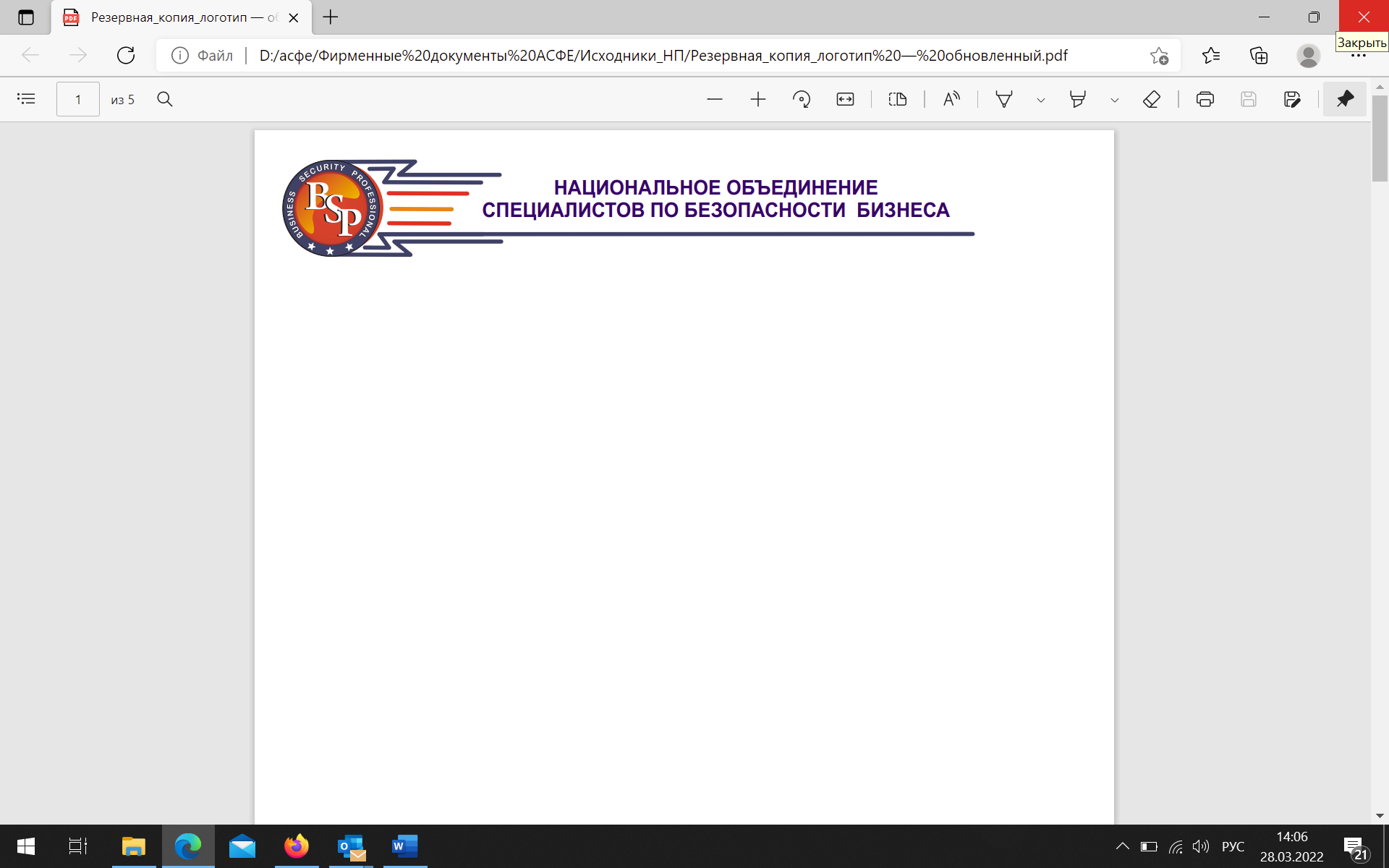 Приложение №4В Совет Ассоциации «Объединение сертифицированныхспециалистов по расследованию хищений»ЗАЯВЛЕНИЕ               Прошу принять документы для рассмотрения и принятия решения о регистрации в Реестре специалистов по безопасности бизнеса Ассоциации «Объединение сертифицированных специалистов по расследованию хищений» (далее «Ассоциация») и о присвоении соответствующего статуса. С Положением о реестре специалистов по безопасности бизнеса Ассоциации ознакомлен/а и согласен/на. ФИО	Дата и место рожденияПаспорт           серия                                                                                                             номеркем  и  когда выдан  Организация  Должность  E-mail Тел. с кодом города                                                                                                                             Моб. телефон Адрес регистрации Полное наименование ВУЗа, год окончания, факультет/полученная специальностьПривлекались ли Вы к уголовной ответственности? Привлекались ли Вы к административной ответственности? Прикладываю*:       Копии документов о высшем образовании;Сведения о профессиональной деятельности и месте работы за последние 5 лет; Два рекомендательных письма от членов Ассоциации;Согласие на обработку и хранение персональных данных;Копию квитанции об оплате взноса специалиста по безопасности бизнеса;Квалификационная работа по проблемам предотвращения и расследования хищений.*- отметьте знаком «v» перечень прилагаемых документов. Настоящим подтверждаю достоверность данных и даю свое согласие на проверку представленных сведений.Подпись 	 	расшифровка подписиДата 